ALBERTIAN KNOWLEDGE SUMMIT 2022       The Department of Journalism conducted the Albertian Knowledge Summit on the 7th of March 2022 via Google meet. The resource person of the event was Lola Odessey Waters, international translator and interpreter. She has also done numerous community works across Nepal, Kenya, Morocco, USA and UK. The Department of Journalism in connection with the summit introduced a platform to connect communities across the globe with its theme “Communication at the Crossroads”. The conference began around 1:00 pm with a prayer followed by the welcome speech delivered by Asst. Professor Nikitha Shaji Thomas (Head-in-Charge). The felicitation of the event was delivered by Dr. Rosalind Gonzaga, vice Principal of St Albert’s College (Autonomous). The summit was followed by a very interactive session by Ms Loala Odessey Waters on the topic Communication and Compassion. The students clarified their doubts and shared their views and opinions during the session, making it a lively event. The program was coordinated by Asst. Professor Greeshma M S and Asst. Professor Carol Savio Fernandez. In connection with AKS the department of Journalism conducteda webinar on 16th March 2022. 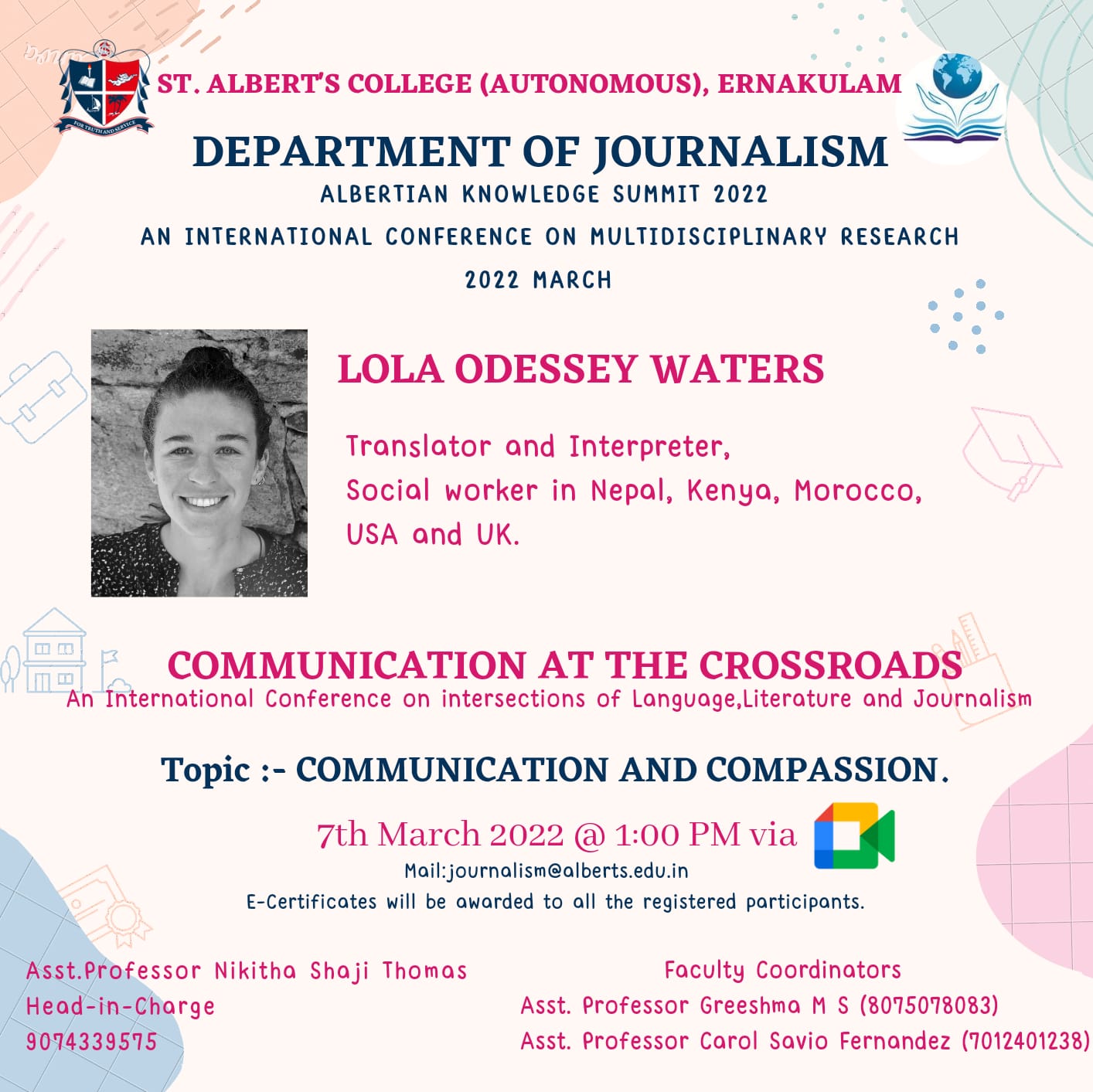 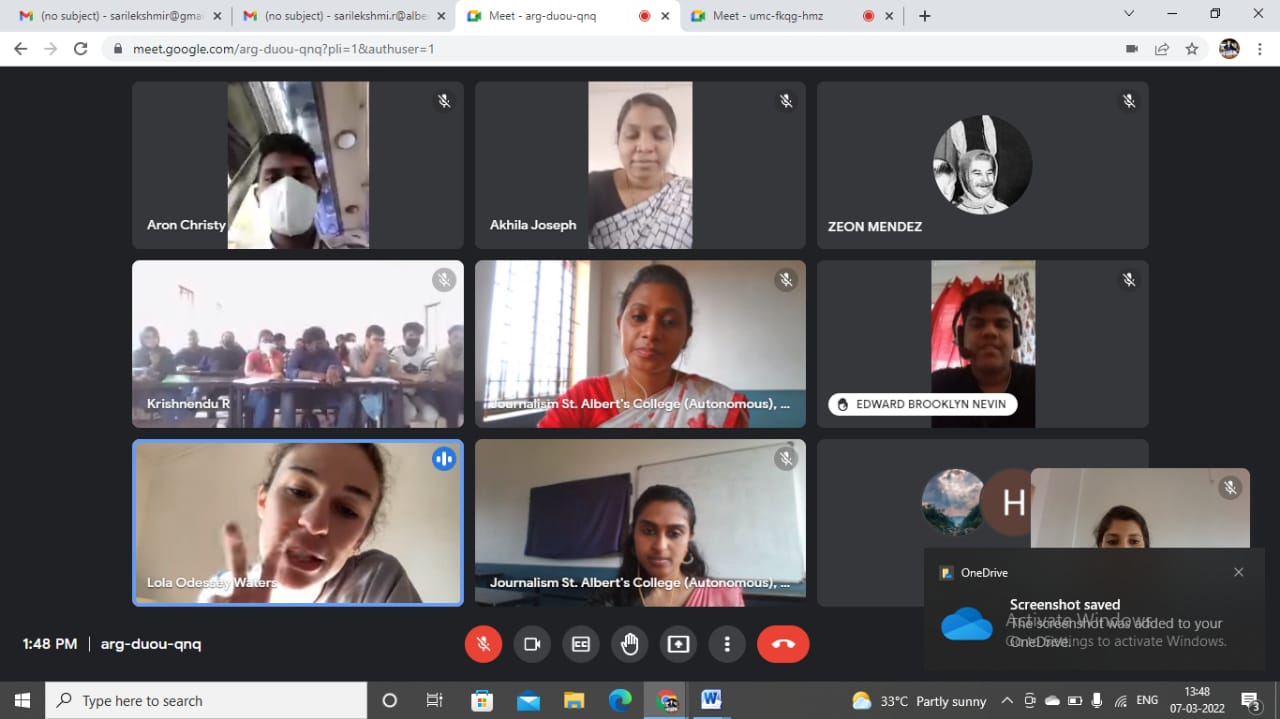 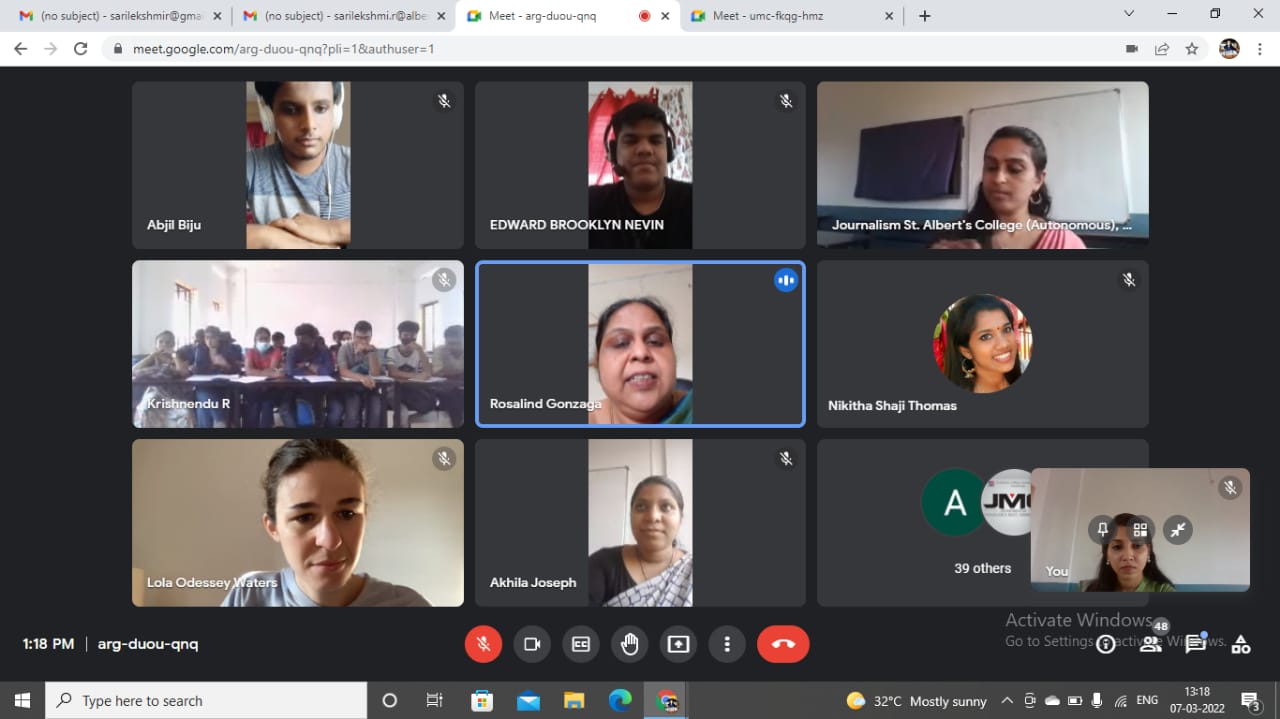 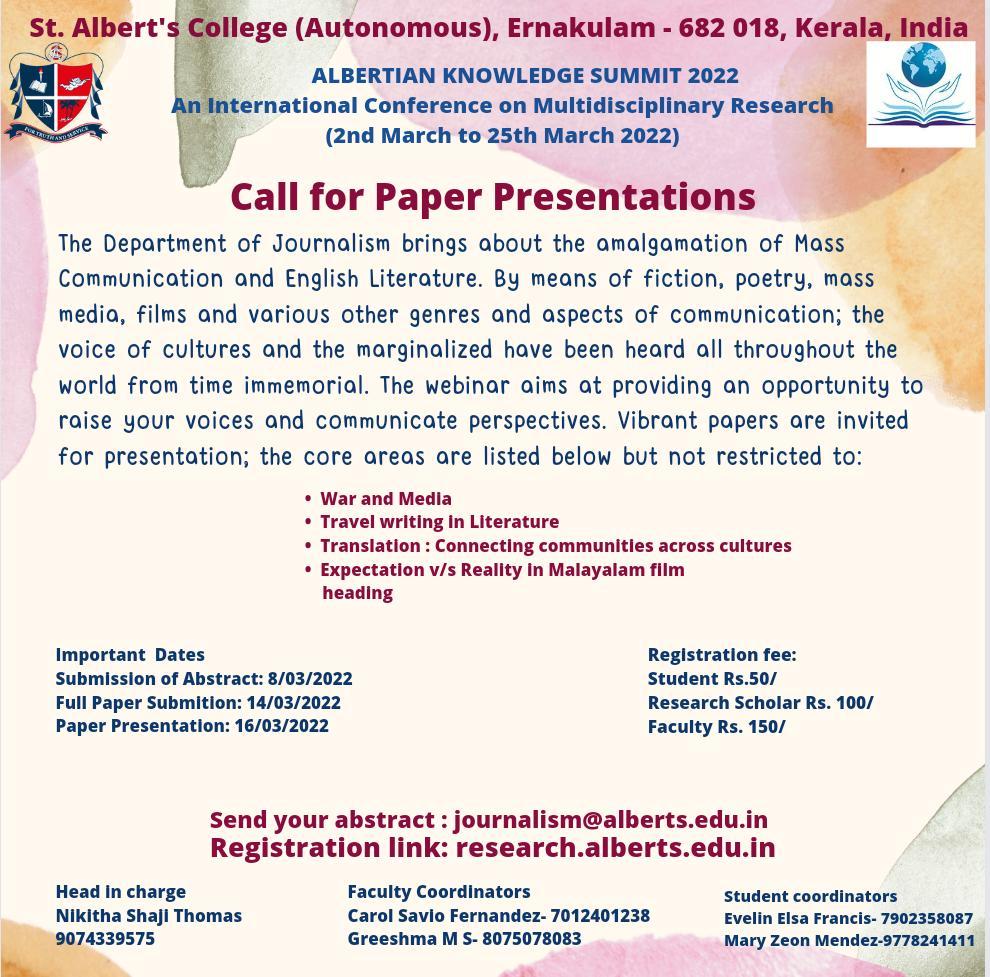 